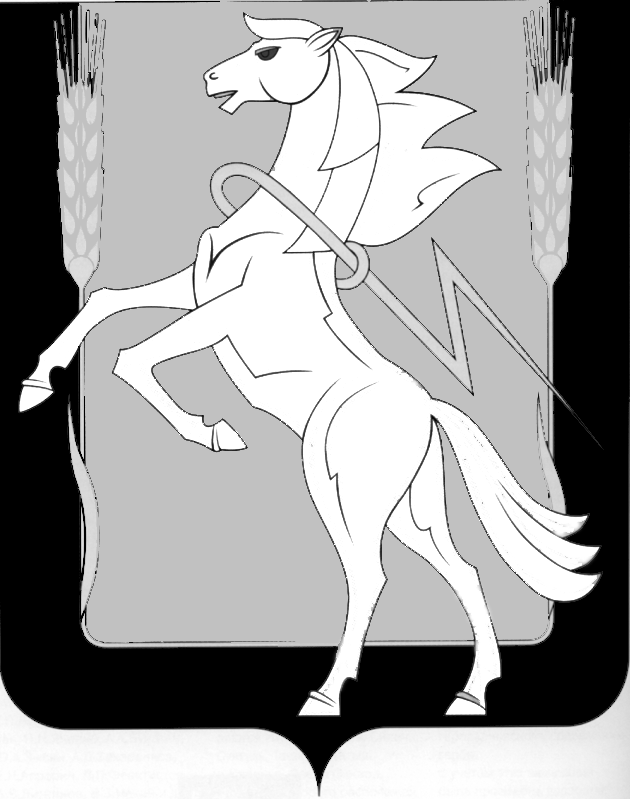 Администрация Саккуловского сельского поселенияСосновского муниципального района Челябинской областиП О С Т А Н О В Л Е Н И Еот 25 декабря 2019 года № 109п. Саккулово  О плате за жилое помещение на территории СаккуловскогоСельского поселенияВ соответствии с Жилищным кодексом Российской Федерации, Федеральным законом от 06.10.2003 года № 131-ФЗ «Об общих принципах организации местного самоуправления в Российской Федерации», Уставом Саккуловского сельского поселения Сосновского муниципального района, на основании соглашения о передаче Администрации Саккуловского сельского поселения осуществления части полномочий Администрации Сосновского муниципального района № 12/2018от 09 января 2018 года, Администрация Саккуловского сельского поселения Сосновского муниципального районаПОСТАНОВЛЯЕТ:         1.Установить плату за пользование жилым помещением (плату за наем), плату за содержание жилого помещения для нанимателей жилых помещений по договорам социального найма и договорам найма жилых помещений государственного или муниципального жилищного фонда плату за содержание жилого помещения для собственников жилых помещений, которые не приняли решение о выборе способа управления многоквартирным домом, и собственников помещений в многоквартирном доме, которые на их общем собрании не приняли решение об установлении размера платы за содержание жилого помещения, на территории Саккуловского сельского поселения (приложение).        2.Признать утратившим силу Постановление администрации Саккуловского сельского поселения № 40 от 03.08.2018 года «О плате за жилое помещение на территории Саккуловского сельского поселения».3. Настоящее Постановление  вступает в силу с 01 января 2020 года.4.Опубликовать настоящее Постановление  в газете «Сосновская нива» и разместить на официальном сайте администрации Саккуловского сельского поселения в сети Интернет: www.sakkulovskoe.eps74.ru.5. Контроль  за исполнением настоящего Постановления возложить на  заместителя Главы администрации  Саккуловского сельского поселения  Хажееву О.Ю.Глава Саккуловского сельского поселения                                                Т.В.АбрароваПриложениеК Постановлению администрацииСаккуловского сельского поселенияот «25» декабря 2019 года № 109Плата За пользование жилым помещением (плата за наем);плата за содержание жилого помещения для нанимателейжилых помещений по договорам социального наймаи договорам найма жилых помещенийгосударственного или муниципального жилищного фонда;плата за содержание жилого помещения для собственников жилых помещений, которые не приняли решение о выборе способауправления многоквартирным домом, и собственниковпомещений в многоквартирном доме, которые на их общем собрании не приняли решение об установленииразмера платы за содержание жилого помещения, на территорииСаккуловского сельского поселения	Примечание:В плате за пользование жилым помещением и в плате за содержание жилого помещения учтены налоги в соответствии с законодательством Российской Федерации.В размере платы за содержание жилого помещения не учтены расходы на оплату холодной и горячей воды, отведение сточных вод, электрической энергии, потребляемые при содержании общего имущества в многоквартирном доме. Данные расходы определяются управляющими организациями, товариществами собственников жилья, жилищными, жилищно-строительными и иными специализированными потребительскими кооперативами для каждого многоквартирного дома индивидуально в порядке, установленном жилищным законодательством Российской Федерации.№ п/пНаименованиеЕд.изм.Размер платы в МКД№ п/пНаименованиеЕд.изм.с газовым оборудованием1.Плата за пользование жилым помещение (плата за наем) для нанимателей жилых помещений по договорам найма жилых помещений государственного или муниципального жилищного фондаРуб./кв.м.7,182. Содержание жилого помещения (без учета затрат на коммунальные ресурсы, потребляемые при содержании общего имущества в многоквартирном доме)Руб./кв.м.14,75